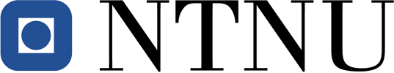 Approved by the Pro-Rector for Education 20. October 2021.STANDARD template between a student and NTNU for student work such as master’s thesis or another student work related to Sensitive Projects.Sensitive Projects are projects related to NTNU owned Intellectual property, that regards potentially patentable inventions that are either especially valuable, vulnerable, or has a large value potential. In such projects the student will also be required to sign an acceptance form that transfers IP rights in the project to NTNU.  1. The student is to carry out work in cooperation with researchers at NTNU, related to a Sensitive Project, as part of his/her course of study at NTNU. 2. The student undertakes to maintain secrecy regarding what he/she learns about potentially patentable inventions, including technical information, equipment, procedures as well as operational and business matters relating to the commercialization of the invention. It is the responsibility of the Project Manager to clarify what this information includes. 3. The Student must take precautions to ensure that he/she is informed about the IPR-protection routines in the Project, including who is and isn’t part of the Project Team. 4. The student is obliged to maintain secrecy about the project for 3 years from the date he/she completed work at the organization. 5. The confidentiality requirement does not apply to information that:a) was in the public domain when it was receivedb) was lawfully received from a third party without any agreement concerning secrecyc) was developed by the student independently of information received and is not part of transferred IP rights to NTNUd) the parties are obliged to provide in accordance with law or regulations or by order of a public authority.SignatursNorwegian University of Science and TechnologyStudent at NTNU: Date of birth: Definition of the specific Sensitive Project: Project Manager at NTNU/ IPR-plan responsible in the project:  Summary of student activities related to the Project:  Is delayed publication of thesis required? Reason for non-disclosure: 
Student: Date: Signature:Institute Leader, NTNU:Date: Signature: